Тернопільська обл., смт. Підволочиськ, тел. 098 863 55 50 Іван  brykstar@gmail.com
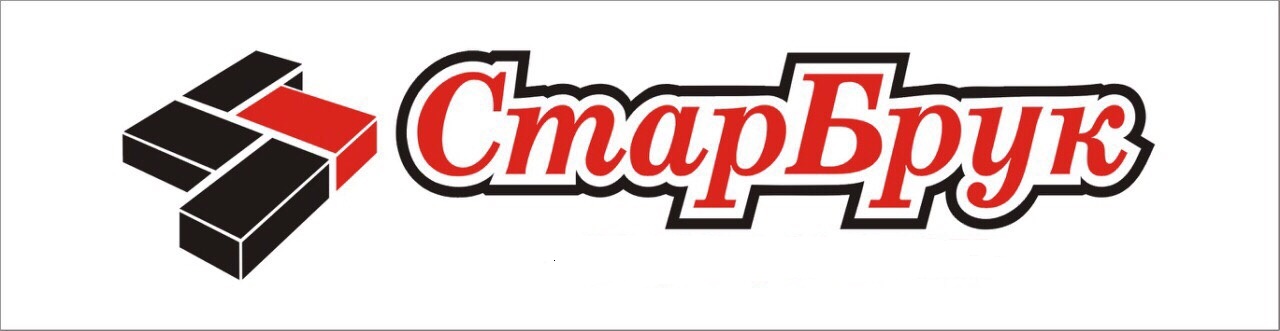 Тернопільська обл., смт. Підволочиськ, тел. 098 863 55 50 Іван brykstar@gmail.comСайт: starbruk.com12.02.2024 р.Послуги бетонозмішувача:Виїзд – 900,00 грн.Доставка бетону -40,00 грн./кмВартість розвантаження: 	перша година  – безкоштовно
				кожна наступна година – 600,00 грн.Послуги крана-маніпулятора:Виїзд – 800,00 грн.	(до 50 км)				Виїзд – 600,00 грн.	(понад 50 км)Доставка продукції  - 50,00 грн./км (одна сторона)	Доставка продукції  - 50,00 грн./кмРозвантаження – 50,00 грн./піддон			Розвантаження – 50,00 грн./піддонНайменування виробівРозміри, смВага кгЦіна, грн.КолірБруківка «Хвилька»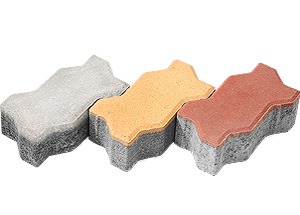 22,5×11×4,5h1п=15,75100235СірийБруківка «Хвилька»22,5×11×4,5h1п=15,75100265ЧервонаБруківка «Хвилька»22,5×11×4,5h1п=15,75100265ЧорнакоричневаБруківка «Хвилька»22,5×11×4,5h1п=15,75100275ЖовтаБруківка «Хвилька»22,5×11×4,5h1п=15,75100385ЗеленаБруківка «Хвилька»22,5×11×4,5h1п=15,75100360БілаБруківка «Гантель»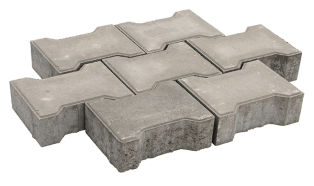 16,5×20×8h1п=9,42175360СірийБруківка «Гантель»16,5×20×8h1п=9,42175390ЧервонаБруківка «Гантель»16,5×20×8h1п=9,42175390ЧорнакоричневаБруківка «Гантель»16,5×20×8h1п=9,42175400ЖовтаБруківка «Гантель»16,5×20×8h1п=9,42175520ЗеленаБруківка «Гантель»16,5×20×6h1п=13,2135290СірийБруківка «Гантель»16,5×20×6h1п=13,2135320ЧервонаБруківка «Гантель»16,5×20×6h1п=13,2135320ЧорнакоричневаБруківка «Старе місто»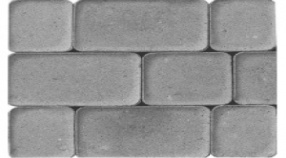 12×9×6h12×12×6h12×18×6h1п=15135290СірийБруківка «Старе місто»12×9×6h12×12×6h12×18×6h1п=15135320ЧервонаБруківка «Старе місто»12×9×6h12×12×6h12×18×6h1п=15135320ЧорнакоричневаБруківка «Старе місто»12×9×6h12×12×6h12×18×6h1п=15135330ЖовтаБруківка «Старе місто»12×9×6h12×12×6h12×18×6h1п=15135450ЗеленаБруківка «Старе місто»12×9×6h12×12×6h12×18×6h1п=15135415БілаБруківка «Старе місто»12×9×4,5h12×12×4,5h12×18×4,5h1п=15,5100235СірийБруківка «Старе місто»12×9×4,5h12×12×4,5h12×18×4,5h1п=15,5100265ЧервонаБруківка «Старе місто»12×9×4,5h12×12×4,5h12×18×4,5h1п=15,5100265ЧорнакоричневаБруківка «Старе місто»12×9×4,5h12×12×4,5h12×18×4,5h1п=15,5100275ЖовтаБруківка «Старе місто»12×9×4,5h12×12×4,5h12×18×4,5h1п=15,5100385ЗеленаБруківка «Старе місто»12×9×4,5h12×12×4,5h12×18×4,5h1п=15,5100360БілаБруківка «Цегла»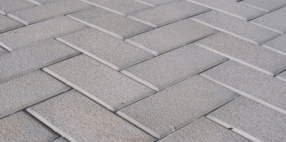 20×10×6h1п=13,44135290СірийБруківка «Цегла»20×10×6h1п=13,44135320ЧервонаБруківка «Цегла»20×10×6h1п=13,44135320ЧорнакоричневаБруківка «Цегла»20×10×6h1п=13,44135330ЖовтаБруківка «Цегла»20×10×6h1п=13,44135450ЗеленаБруківка «Римський камінь»6h22×21×1518х17х1514х13х1510х9х15
1п=16,2135290СірийБруківка «Римський камінь»6h22×21×1518х17х1514х13х1510х9х15
1п=16,2135320Червона
Бруківка «Римський камінь»6h22×21×1518х17х1514х13х1510х9х15
1п=16,2135320ЧорнакоричневаБруківка «Римський камінь»6h22×21×1518х17х1514х13х1510х9х15
1п=16,2135330Жовта Бруківка «Римський камінь»6h22×21×1518х17х1514х13х1510х9х15
1п=16,2135450ЗеленаБруківка «Плац»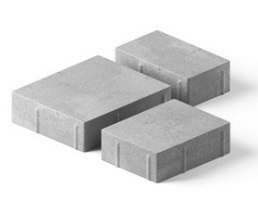 6h
24×16×6h16×16×6h12×16×6h1п=14150290СірийБруківка «Плац»6h
24×16×6h16×16×6h12×16×6h1п=14150320ЧервонаБруківка «Плац»6h
24×16×6h16×16×6h12×16×6h1п=14150320ЧорнакоричневаБруківка «Плац»6h
24×16×6h16×16×6h12×16×6h1п=14150330ЖовтаБруківка «Плац»6h
24×16×6h16×16×6h12×16×6h1п=14150450Зелена«Екопарковка» 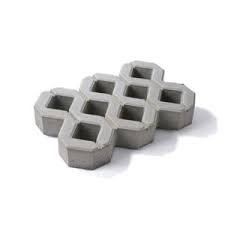 40х60х9h1п=40шт3185СірийБордюр дорожній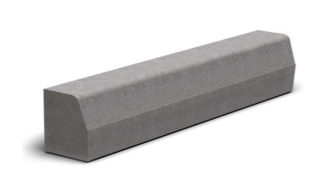 100×30×181п=12шт120245СірийБордюр дорожній100×30×151п=12шт100205СірийБордюр дорожній100×25×151п=14шт85180СірийПоребрик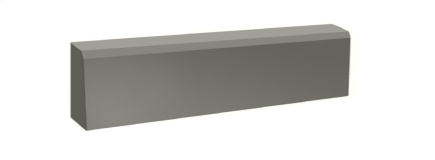 100×28×81п=24шт45105СірийПоребрик100×28×81п=24шт45120/155ЧервонийПоребрик100×28×81п=24шт45120/155ЧорнийкоричневийПоребрик100×20×81п=42шт3890СірийПоребрик100×20×81п=42шт38105/140ЧервонийПоребрик100×20×81п=42шт38105/140ЧорнийкоричневийПоребрик100×28×51п=40шт3080СірийПоребрик100×28×51п=40шт3085ЧервонийПоребрик100×28×51п=40шт3085ЧорнийкоричневийПоребрик50×20×61п=72шт13,550СірийПоребрик50×20×61п=72шт13,565КольоровийПоребрик50×20×61п=72шт13,580ЖовтийВідлив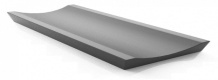 25×22×7h1п=150шт73134СірийЧервонийБлок будівельний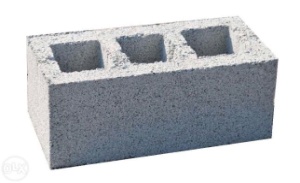 39×19×19h1п=60шт1828СірийБлок будівельний39×12×19h1п=80шт1318СірийБлок будівельний39х9х19h1117СірийБлок будівельний(фундаментний)39×26×121п=58шт2442СірийБлок будівельний50×30×2450х10х2450308040СірийБлок фундаментний ФСБ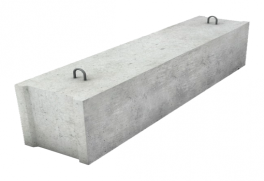 240×60×40120х60х4013506751550800СірийБлок фундаментний ФСБ240×60×30120х60х3010005001325670СірийБетонні стовпи для огорож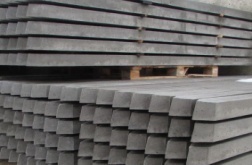 12×14×220h480СірийБетонні стовпи для огорож12×14×250h540СірийБетонні стовпи для огорож12×14×300h11х9х300h135

75610380СірийСірийБлок рваний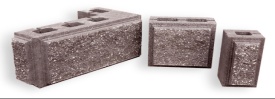 сірийчервонийжовтийжовтийзеленийзеленийзеленийКорич./чорнийБлок рванийкутовий20×40×20кутовий20×40×20кутовий20×40×2017,56575909012512512580Блок рванийпрямий20×40прямий20×40прямий20×4013,54755686810510510560Блок рваниймалий20×22малий20×22малий20×2262022282840404025Цегла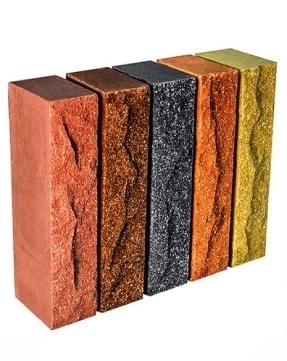 25×6,5×121п=360шт25×6,5×121п=360шт25×6,5×121п=360шт4,0сірийчервонийЧорний, коричневийЧорний, коричневийжовтийжовтийзеленийзеленийЦегла25×6,5×121п=360шт25×6,5×121п=360шт25×6,5×121п=360шт4,01520232326264545Полоси з цегли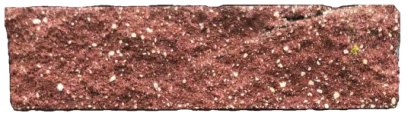 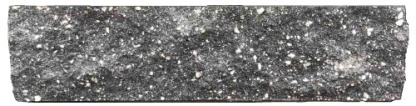 25×6,5×225×6,5×225×6,5×20,3сірийчервонийЧорний, коричневийЧорний, коричневийжовтийжовтийзеленийзеленийПолоси з цегли25×6,5×225×6,5×225×6,5×20,344445566НайменуванняНазваРозміри, ммРозміри, ммРозміри, ммРозміри, ммРозміри, ммРозміри, ммВага кгВага кгЦіна, грн.Ціна, грн.Ціна, грн.Бетонні кільця(євро)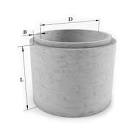 КС 4внутрішній Ø40×100h зовнішній  Ø56×100hвнутрішній Ø40×100h зовнішній  Ø56×100hвнутрішній Ø40×100h зовнішній  Ø56×100hвнутрішній Ø40×100h зовнішній  Ø56×100hвнутрішній Ø40×100h зовнішній  Ø56×100hвнутрішній Ø40×100h зовнішній  Ø56×100h220220500500500Бетонні кільця(євро)КС 5внутрішній Ø50×100hзовнішній  Ø66×100hвнутрішній Ø50×100hзовнішній  Ø66×100hвнутрішній Ø50×100hзовнішній  Ø66×100hвнутрішній Ø50×100hзовнішній  Ø66×100hвнутрішній Ø50×100hзовнішній  Ø66×100hвнутрішній Ø50×100hзовнішній  Ø66×100h270270580580580Бетонні кільця(євро)КС 6внутрішній Ø 60×100hзовнішній  Ø80×100hвнутрішній Ø 60×100hзовнішній  Ø80×100hвнутрішній Ø 60×100hзовнішній  Ø80×100hвнутрішній Ø 60×100hзовнішній  Ø80×100hвнутрішній Ø 60×100hзовнішній  Ø80×100hвнутрішній Ø 60×100hзовнішній  Ø80×100h400400810810810Бетонні кільця(євро)КС 7.3авнутрішній Ø 70×30hзовнішній  Ø84×30hвнутрішній Ø 70×30hзовнішній  Ø84×30hвнутрішній Ø 70×30hзовнішній  Ø84×30hвнутрішній Ø 70×30hзовнішній  Ø84×30hвнутрішній Ø 70×30hзовнішній  Ø84×30hвнутрішній Ø 70×30hзовнішній  Ø84×30h130130480480480Бетонні кільця(євро)КС 7.9внутрішній Ø 70×90hзовнішній  Ø84×90hвнутрішній Ø 70×90hзовнішній  Ø84×90hвнутрішній Ø 70×90hзовнішній  Ø84×90hвнутрішній Ø 70×90hзовнішній  Ø84×90hвнутрішній Ø 70×90hзовнішній  Ø84×90hвнутрішній Ø 70×90hзовнішній  Ø84×90h380380800800800Бетонні кільця(євро)КС 8.3внутрішній Ø 80*30hзовнішній  Ø100×30hвнутрішній Ø 80*30hзовнішній  Ø100×30hвнутрішній Ø 80*30hзовнішній  Ø100×30hвнутрішній Ø 80*30hзовнішній  Ø100×30hвнутрішній Ø 80*30hзовнішній  Ø100×30hвнутрішній Ø 80*30hзовнішній  Ø100×30h155155460460460Бетонні кільця(євро)КС 8внутрішній Ø 80*100hзовнішній  Ø100×100hвнутрішній Ø 80*100hзовнішній  Ø100×100hвнутрішній Ø 80*100hзовнішній  Ø100×100hвнутрішній Ø 80*100hзовнішній  Ø100×100hвнутрішній Ø 80*100hзовнішній  Ø100×100hвнутрішній Ø 80*100hзовнішній  Ø100×100h515515105010501050Бетонні кільця(євро)КС 10.3внутрішній Ø 100*30hзовнішній   Ø124×30hвнутрішній Ø 100*30hзовнішній   Ø124×30hвнутрішній Ø 100*30hзовнішній   Ø124×30hвнутрішній Ø 100*30hзовнішній   Ø124×30hвнутрішній Ø 100*30hзовнішній   Ø124×30hвнутрішній Ø 100*30hзовнішній   Ø124×30h290290900900900Бетонні кільця(євро)КС 10.6внутрішній Ø 100*60hзовнішній   Ø124×60hвнутрішній Ø 100*60hзовнішній   Ø124×60hвнутрішній Ø 100*60hзовнішній   Ø124×60hвнутрішній Ø 100*60hзовнішній   Ø124×60hвнутрішній Ø 100*60hзовнішній   Ø124×60hвнутрішній Ø 100*60hзовнішній   Ø124×60h490490126012601260Бетонні кільця(євро)КС 10.9внутрішній Ø 100*90hзовнішній   Ø124×90hвнутрішній Ø 100*90hзовнішній   Ø124×90hвнутрішній Ø 100*90hзовнішній   Ø124×90hвнутрішній Ø 100*90hзовнішній   Ø124×90hвнутрішній Ø 100*90hзовнішній   Ø124×90hвнутрішній Ø 100*90hзовнішній   Ø124×90h882882170017001700Бетонні кільця(євро)КС 10внутрішній Ø 100*100hзовнішній   Ø124×100hвнутрішній Ø 100*100hзовнішній   Ø124×100hвнутрішній Ø 100*100hзовнішній   Ø124×100hвнутрішній Ø 100*100hзовнішній   Ø124×100hвнутрішній Ø 100*100hзовнішній   Ø124×100hвнутрішній Ø 100*100hзовнішній   Ø124×100h980980190019001900Бетонні кільця(євро)КС 12внутрішній Ø 120*100hзовнішній   Ø146×100hвнутрішній Ø 120*100hзовнішній   Ø146×100hвнутрішній Ø 120*100hзовнішній   Ø146×100hвнутрішній Ø 120*100hзовнішній   Ø146×100hвнутрішній Ø 120*100hзовнішній   Ø146×100hвнутрішній Ø 120*100hзовнішній   Ø146×100h12701270240024002400Бетонні кільця(євро)КС 15.6внутрішній Ø 150*60hзовнішній  Ø176×60hвнутрішній Ø 150*60hзовнішній  Ø176×60hвнутрішній Ø 150*60hзовнішній  Ø176×60hвнутрішній Ø 150*60hзовнішній  Ø176×60hвнутрішній Ø 150*60hзовнішній  Ø176×60hвнутрішній Ø 150*60hзовнішній  Ø176×60h800800165016501650Бетонні кільця(євро)КС 15.9внутрішній Ø 150*90hзовнішній  Ø176×90hвнутрішній Ø 150*90hзовнішній  Ø176×90hвнутрішній Ø 150*90hзовнішній  Ø176×90hвнутрішній Ø 150*90hзовнішній  Ø176×90hвнутрішній Ø 150*90hзовнішній  Ø176×90hвнутрішній Ø 150*90hзовнішній  Ø176×90h14401440275027502750Бетонні кільця(євро)КС 15внутрішній Ø 150*100hзовнішній  Ø176×100hвнутрішній Ø 150*100hзовнішній  Ø176×100hвнутрішній Ø 150*100hзовнішній  Ø176×100hвнутрішній Ø 150*100hзовнішній  Ø176×100hвнутрішній Ø 150*100hзовнішній  Ø176×100hвнутрішній Ø 150*100hзовнішній  Ø176×100h16001600300030003000Бетонні кільця(євро)КС 20.6внутрішній Ø 200*60hзовнішній   Ø228×60hвнутрішній Ø 200*60hзовнішній   Ø228×60hвнутрішній Ø 200*60hзовнішній   Ø228×60hвнутрішній Ø 200*60hзовнішній   Ø228×60hвнутрішній Ø 200*60hзовнішній   Ø228×60hвнутрішній Ø 200*60hзовнішній   Ø228×60h10501050220022002200Бетонні кільця(євро)КС 20.9внутрішній Ø 200*90hзовнішній   Ø228×90hвнутрішній Ø 200*90hзовнішній   Ø228×90hвнутрішній Ø 200*90hзовнішній   Ø228×90hвнутрішній Ø 200*90hзовнішній   Ø228×90hвнутрішній Ø 200*90hзовнішній   Ø228×90hвнутрішній Ø 200*90hзовнішній   Ø228×90h18901890345034503450Бетонні кільця(євро)КС 20внутрішній Ø 200*100hзовнішній   Ø228×100hвнутрішній Ø 200*100hзовнішній   Ø228×100hвнутрішній Ø 200*100hзовнішній   Ø228×100hвнутрішній Ø 200*100hзовнішній   Ø228×100hвнутрішній Ø 200*100hзовнішній   Ø228×100hвнутрішній Ø 200*100hзовнішній   Ø228×100h21002100390039003900Бетонні кільця(євро)КО-6внутрішній Ø 58*7hзовнішній   Ø84×7hвнутрішній Ø 58*7hзовнішній   Ø84×7hвнутрішній Ø 58*7hзовнішній   Ø84×7hвнутрішній Ø 58*7hзовнішній   Ø84×7hвнутрішній Ø 58*7hзовнішній   Ø84×7hвнутрішній Ø 58*7hзовнішній   Ø84×7h5252320320320Бетонні кільця(стандарт)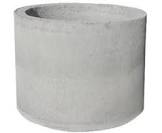 КС 10.3
станд.внутрішній Ø 100*30hзовнішній   Ø118×30hвнутрішній Ø 100*30hзовнішній   Ø118×30hвнутрішній Ø 100*30hзовнішній   Ø118×30hвнутрішній Ø 100*30hзовнішній   Ø118×30hвнутрішній Ø 100*30hзовнішній   Ø118×30hвнутрішній Ø 100*30hзовнішній   Ø118×30h200200580580580Бетонні кільця(стандарт)КС 10.6
станд.внутрішній Ø 100*60hзовнішній   Ø118×60hвнутрішній Ø 100*60hзовнішній   Ø118×60hвнутрішній Ø 100*60hзовнішній   Ø118×60hвнутрішній Ø 100*60hзовнішній   Ø118×60hвнутрішній Ø 100*60hзовнішній   Ø118×60hвнутрішній Ø 100*60hзовнішній   Ø118×60h400400850850850Бетонні кільця(стандарт)КС 10.9
станд.внутрішній Ø 100*90hзовнішній   Ø118×90hвнутрішній Ø 100*90hзовнішній   Ø118×90hвнутрішній Ø 100*90hзовнішній   Ø118×90hвнутрішній Ø 100*90hзовнішній   Ø118×90hвнутрішній Ø 100*90hзовнішній   Ø118×90hвнутрішній Ø 100*90hзовнішній   Ø118×90h600600125012501250Бетонні кільця(стандарт)КС 10
станд.внутрішній Ø 100*100hзовнішній   Ø118×100hвнутрішній Ø 100*100hзовнішній   Ø118×100hвнутрішній Ø 100*100hзовнішній   Ø118×100hвнутрішній Ø 100*100hзовнішній   Ø118×100hвнутрішній Ø 100*100hзовнішній   Ø118×100hвнутрішній Ø 100*100hзовнішній   Ø118×100h660660135013501350Бетонні кільця(стандарт)КС 15.3
станд.внутрішній Ø 150*30hзовнішній  Ø170×30hвнутрішній Ø 150*30hзовнішній  Ø170×30hвнутрішній Ø 150*30hзовнішній  Ø170×30hвнутрішній Ø 150*30hзовнішній  Ø170×30hвнутрішній Ø 150*30hзовнішній  Ø170×30hвнутрішній Ø 150*30hзовнішній  Ø170×30h370370100010001000Бетонні кільця(стандарт)КС 15.6
станд.внутрішній Ø 150*60hзовнішній  Ø170×60hвнутрішній Ø 150*60hзовнішній  Ø170×60hвнутрішній Ø 150*60hзовнішній  Ø170×60hвнутрішній Ø 150*60hзовнішній  Ø170×60hвнутрішній Ø 150*60hзовнішній  Ø170×60hвнутрішній Ø 150*60hзовнішній  Ø170×60h740740150015001500Бетонні кільця(стандарт)КС 15.9
станд.внутрішній Ø 150*90hзовнішній  Ø170×90hвнутрішній Ø 150*90hзовнішній  Ø170×90hвнутрішній Ø 150*90hзовнішній  Ø170×90hвнутрішній Ø 150*90hзовнішній  Ø170×90hвнутрішній Ø 150*90hзовнішній  Ø170×90hвнутрішній Ø 150*90hзовнішній  Ø170×90h11001100215021502150Бетонні кільця(стандарт)КС 15
станд.внутрішній Ø 150*100hзовнішній  Ø177×100hвнутрішній Ø 150*100hзовнішній  Ø177×100hвнутрішній Ø 150*100hзовнішній  Ø177×100hвнутрішній Ø 150*100hзовнішній  Ø177×100hвнутрішній Ø 150*100hзовнішній  Ø177×100hвнутрішній Ø 150*100hзовнішній  Ø177×100h12301230235023502350Бетонні кришки 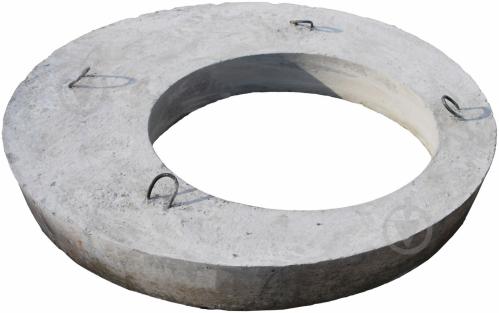 ПП 8ПП 8100×10100×10100×10100×10100×10100100600600600Бетонні кришки ПП 10ПП 10116×12116×12116×12116×12116×12230230900900900Бетонні кришки ПП 13ПП 13150×15150×15150×15150×15150×15450450170017001700Бетонні кришки ПП 13.1ПП 13.1150×15150×15150×15150×15150×15450450275027502750Бетонні кришки ПП 15ПП 15168×15168×15168×15168×15168×15650650230023002300Бетонні кришки ПП 20ПП 20230×15230×15230×15230×15230×1514001400410041004100Бетонні кришки ПП 10.1ПП 10.2ПП 10.1ПП 10.2116×15116×15116×15116×15116×15250250250250140019001400190014001900Бетонні кришки ПП 15.1ПП 15.2ПП 15.1ПП 15.2168х15168х15168х15168х15168х15680680680680370039003700390037003900Бетонні кришки ПП 20.1ПП 20.2ПП 20.1ПП 20.2220×15220×15220×15220×15220×151380138013801380640082006400820064008200Бетонні кришки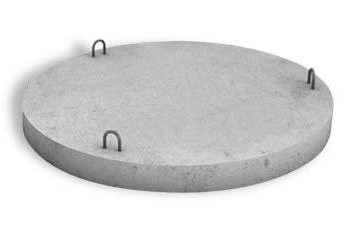 ПН 8ПН 8100х10100х10100х10100х10100х10290290125012501250Бетонні кришкиПН 10ПН 10130×10130×10130×10130×10130×10325325176017601760Бетонні кришкиПН 10ПН 10150х10150х10150х10150х10150х10450450220022002200Бетонні кришкиПН 15ПН 15175×12175×12175×12175×12175×12710710330033003300Бетонні кришкиПН 15ПН 15200×12200×12200×12200×12200×12950950440044004400Бетонні кришкиПН 20ПН 20230х12230х12230х12230х12230х1212601260695069506950ПН 20ПН 20250х12250х12250х12250х12250х1214801480840084008400ПО 10ПО 10170х170х15170х170х15170х170х15170х170х15170х170х15800800440044004400ПД 6ПД 6175х175х22175х175х22175х175х22175х175х22175х175х2215501550795079507950ПД 6ПД 6250х175х22250х175х22250х175х22250х175х22250х175х2221002100110001100011000ПД 10ПД 10280х200х22280х200х22280х200х22280х200х22280х200х2225002500125001250012500Лоток дорожній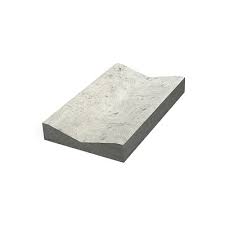 Б1-20-50Б1-20-501000х20х501000х20х501000х20х501000х20х501000х20х50240240600600600Перемичка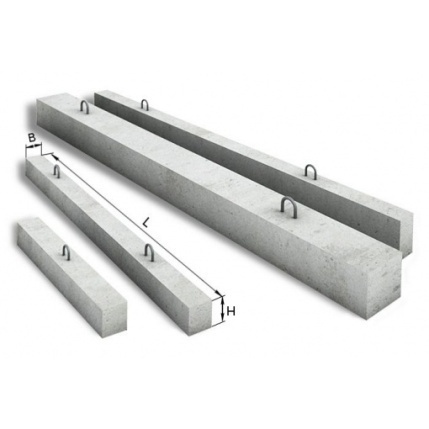 2 ПБ 1212х14х120054250Перемичка2 ПБ 1412х14х140063280Перемичка2 ПБ 1612х14х160072330Перемичка2 ПБ 1712х14х170077350Перемичка2 ПБ 1812х14х180081360Перемичка2 ПБ 2212х14х220099430Перемичка2 ПБ 2612х14х2600117540Перемичка2 ПБ 3012х14х3000135610Лоток дорожній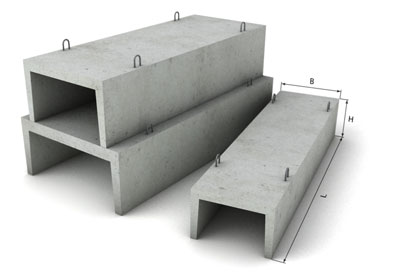 60х45х10045х40х10000 кг00МатеріалиНайменуванняЦінаМатеріалиЩебінь гранітнийт800,00МатеріалиВідсів гранітнийт550,00МатеріалиПісокт500,00МатеріалиЦемент 500 25 кг (Кам.-Под.)130,00МатеріалиЦемент 500 А-Ш 25 кг (Здолбунів)140,00МатеріалиЦемент 500 Д0 25 кг (Здолбунів)150,00МатеріалиМатеріалиБетонМарка бетонуКлас бетонуСередня міцність
(кг/см2)Ціна
(грн./1 м3)БетонМ 100В7.5982540,00БетонМ 150В12.51602650,00БетонМ 200В151962780,00БетонМ 250В202622935,00БетонМ 300В22.53023030,00БетонМ 350В253273180,00БетонМ 400В303933450,00БетонМ 450В355243680,00